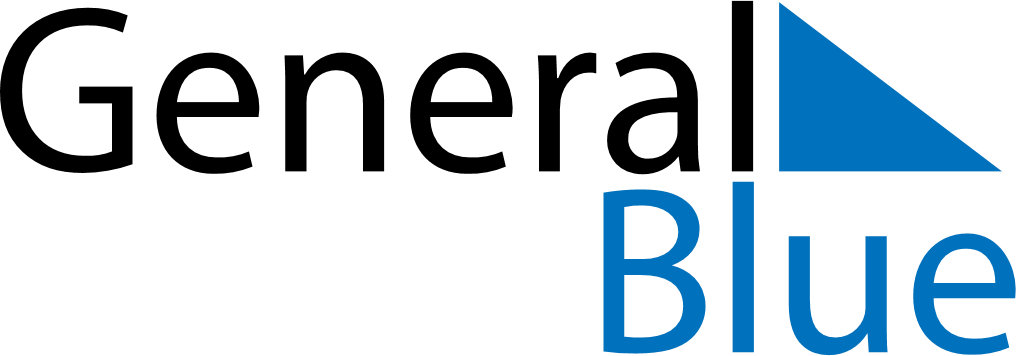 December 2020December 2020December 2020IcelandIcelandSundayMondayTuesdayWednesdayThursdayFridaySaturday1234567891011121314151617181920212223242526St Þorlákur’s DayChristmas EveChristmas DayBoxing Day2728293031New Year’s Eve